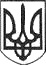 РЕШЕТИЛІВСЬКА МІСЬКА РАДАПОЛТАВСЬКОЇ ОБЛАСТІВИКОНАВЧИЙ КОМІТЕТРІШЕННЯ28 вересня 2021 року                                                                                         № 300Про затвердження протоколів електронних аукціонів Керуючись законами України „Про місцеве самоврядування в Україні”, „Про оренду державного та комунального майна”, Порядком передачі в оренду державного та комунального майна, затвердженим постановою Кабінету Міністрів України від 03.06.2020 № 483, рішенням третьої позачергової сесії Решетилівської міської ради восьмого скликання від 27.01.2021 № 105-3-VІІІ „Про затвердження документів щодо оренди майна Решетилівської міської територіальної громади”, виконавчий комітет Решетилівської міської радиВИРІШИВ:	1. Затвердити протоколи електронних аукціонів:1) від 21 вересня 2021 року № LLE001-UA-20210825-06779 про визнання переможцем електронного аукціону на право оренди нежитлового приміщення кімнати № 41, розташованої за адресою: вул. Покровська, 16, м. Решетилівка, фізичну особу - підприємця Семенову Тетяну Володимирівну;2) від 20 вересня 2021 року № LLE001-UA-20210825-23162 про визнання переможцем електронного аукціону на право оренди нежитлового приміщення, розташованого за адресою: вул. Шевченка, 38-а, с. Потічок, фізичну особу -підприємця Федірець Любов Петрівну;	3) від 21 вересня 2021 року  № LLE001-UA-20210825-16288 про визнання переможцем електронного аукціону на право оренди нежитлового приміщення, розташованого за адресою: вул. Покровська, 9, м. Решетилівка, фізичну особу -підприємця Зозулю Олександра Олександровича. 	2. Відділу з юридичних питань та управління комунальним майном виконавчого комітету міської ради (Колотій Н.Ю.) провести процедуру укладення договору оренди з переможцем аукціону. Міський голова								О.А. Дядюнова